Learner PoE WorkbookAchieve Organizational Performance StandardsPortfolio of EvidenceI hereby declare that the assessment process as contained in this guide was discussed with me and that I agree to be assessed on these principlesLearner Signature: _________________________________________Date: _______________________TABLE Of CONTENTLEARNER ORIENTATION – see Unit Standard.ASSESSMENT OVERVIEWAssessment InstrumentsFormative AssessmentThe Formative Assessment consists of assessments at the end of each chapter in the Learner POE Workbook for you to complete and submit as part of your Portfolio of Evidence. These activities have been designed around the specific outcomes of your unit standards and will assist in showing areas where you may need more help, as well as where your strengths are. Upon completion of these tests, submit them as your Formative Assessment. Summative AssessmentThe Summative assessment is the assignment and or project to be completed after the contact session and is attached to this page.   The Summative assessment must often be completed in consultation with your Line Manager / Coach. You may also consult with work colleagues.   This is not “cheating” and it is the responsibility of the line-manager or coach to ensure that the project you have tackled is realistic and that the assignment adds value to yourself (in terms of your learning) and to the organisation.Please note that the questions asked in the Summative assessment may not deal DIRECTLY with the outcomes listed in the unit standards linked to the assignment.   It is your responsibility, as you complete the assignment, and the formative assessment, to ensure that you provide the assessor with sufficient evidence of competence against ALL the outcomes of the programme provided.The recommended process of learning and applying your learning is as follows:Workshop/ Contact time: Deepen your knowledge in the subject area and explore how the theories, concepts and ideas apply to your role within the organisation. Ask questions and share ideas with other learners.Formative Assessment: Upon completion of the workshop, complete and collate all the activities, case studies and exercises that were covered during the workshop (including additional ones provided by the facilitator).Summative Assessment: Draft an outline of the assignment answer; check it against the unit standard outcomes and assessor guidelines. Ensure that all the outcomes have been covered in your assignment and/or the formative assessment.   Now complete the final draft of your assignment. PORTFOLIO OF EVIDENCEYour portfolio of evidence is the combination of the Formative and Summative assessment.   It is critical that you keep a copy of the whole portfolio as the assessor’s comments will refer to specific page numbers of the portfolio.INSTRUCTIONS TO THE LEARNER:This Learner POE Workbook is designed to assist you in compiling your Portfolio of Evidence.Learners must comply with the following Code of Conduct during facilitation sessions:Learners will abide by the time frames for training as contracted with them by the facilitator/assessor.Learners will sign the attendance register on each day of training.Learners must complete the Learner Registration Form and evaluate the training after completion on the Learner Feedback Form.Learners that are assessed to obtain credits towards a qualification, have to sign the assessment contract and have to complete all assessments as instructed by the assessor.If a learner cannot attend the training/assessment opportunity, the reasons for his absence must be registered with the responsible person(s) of the contracted client.Learners will treat each other and the facilitator with respect during the training/assessment opportunity.Learners must ensure that cell phones must be switched off during training.Ensure that you initial every page of your Portfolio of Evidence in the space provided on the bottom of each page.  This is important to ensure authenticity.Learner must sign all documents required in sections A and D.ALL formative and summative activities must be completed in order to be deemed competent against the unit standard.The declaration of Authenticity form MUST be signed and if evidence was collected in group activities, it should be declared on this form.The learner must take note that he/she will have three assessment opportunities to show competence against the outcomes of the unit standard.  The learner must make himself aware of the Re-assessment and Appeals Procedure.Section ACV and CERTIFIED COPY OF ID of LearnerComplete the CV below or attach a copy of your own CV.Assessment InformationASSESSMENT DETAILSDECLARATION OF AUTHENTICITYI, .............................................................................(Full names of learner), declare that the contents of this portfolio are entirely my own original work.  I understand that any evidence I submit needs to be my own product and if evidence were found to be fake or a duplicate of another learner’s work, I may forfeit the opportunity to be assessed.The following are items or documents that are not entirely my own original work.____________________                                                    ________________Signature of learner                                                           DateDECLARATIONPlease complete the following declaration and Critical Cross-field checklist and ask your supervisor or mentor to also complete the list below. LEARNER ASSESSMENT CONTRACTSection B: Formative AssessmentsPART 1PART 2PART 3Section C:  Summative AssessmentsSection D:  Assessor Mark SheetsASSESSOR DECLARATION OF LEARNER COMPETENCECCFO MarksheetASSESSMENT DECISIONVACS ANALYSISRE-ASSESSMENT AND APPEAL PROCEDURELearner completes the re-assessment and appeals application and delivers to the assessorAssessor decides on actions to be taken:Discuss reasons and appropriate actions with learnerLearner accepts and follows actionsAssessor re-assessAssessor or learner still not satisfiedAppeals application together with actions taken and complete assessment portfolio to the internal moderatorInternal moderator discuss with assessor and learner together next steps and recommendationsRe-assessment by moderatorLearner still not satisfied with resultsAppeals application, actions taken and complete assessment portfolio to the ETQA for verificationThe assessor has to provide the moderator with all appeals and re-assessment applications regardless of if the learner accepts the results of the re-assessment or not.Reassessment should comply with the following conditions:Reassessment should take place in the same situation or context and under the same conditionsThe same method and assessment instrument may be used, but the task and materials should be changed. However, they should be of the same complexity and level as the previous one(s). Where the methods and instruments are changed, they must be appropriate for the outcomes specified.On Appeal the learner must complete and sign the appeals application (see appendix B)On reassessment the initial assessment plan should be extended and accepted by the learner. NOTE:Where several outcomes have been assessed and some, but not all, were achieved successfully, a decision has to be made about the credits for the successful outcomes, i.e. will the learner be able to retain these credits without having to be reassessed? If so, what would the assessment consist of then? Care should be taken regarding how often reassessment can be taken, and the length of time between the original assessment and the reassessment. At the initial discussion of the assessment process and appeals procedure the learner and assessor agree on the number of re-assessments.  A learner who is repeatedly unsuccessful should be given guidance on other possible and more suitable learning avenues.Learners should be secure in the knowledge that they can appeal against an unfair assessment. Appeals can be brought against:Unfair assessmentInvalid assessmentsUnreliable assessmentsThe assessor’s judgment, if considered biasedInadequate expertise and experience of the assessor if it influenced the assessment.Unethical practices.APPEALS PROCEDURE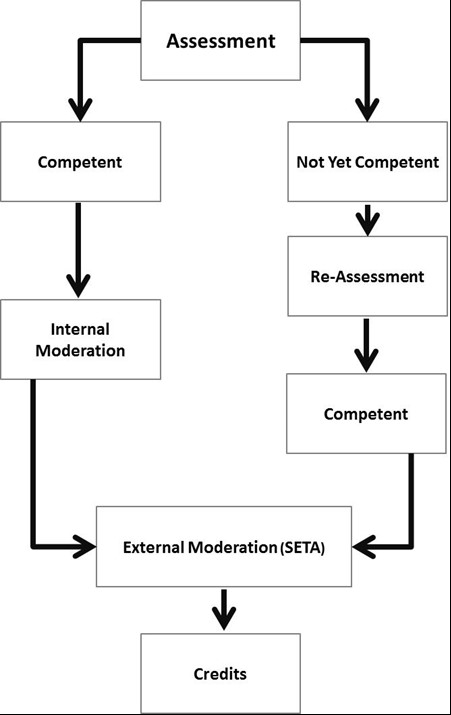 APPEALS APPLICATIONLEARNER: ASSESSMENT REVIEWASSESSOR: ASSESSMENT REVIEWASSESSMENT REVIEW REPORTASSESSMENT GUIDEAssessment ProcessASSESSMENT METHODS USEDAssessment Instruments UsedLearner's Readiness for Assessment UNIT STANDARDSPECIAL NEED ASSESSMENTNAME OF COURSE: ________________________________________________________DATE OF COURSE:  ________________________________________________________NAME OF LEARNER: _______________________________________________________ID OF LEARNER: __________________________________________________________NAME OF ASSESSOR:  _____________________________________________________EXPLANATION OF SPECIAL NEED:__________________________________________________________________________________________________________________________________________________________________________________________________________________________________________________________________________________________________________________________________________________________________________________ACTIONS TAKEN BY ASSESSOR TO COMPLETE THE ASSESSMENT:________________________________________________________________________________________________________________________________________________________________________________________________________________________________________________________________________________________________________LEARNER COMPETENT                                      YES    / NOREASONS IF NOT YET COMPETENT:______________________________________________________________________________________________________________________________________________________________________________________________________________________________Unit standard ID:   242822242821242829Unit standard title:Employ a systematic approach to achieving objectivesIdentify responsibilities of a team leader in ensuring that organizational standards are metMonitor the level of service to a range of customersLearner name and surnameLearner ID number or alternative IDLearner telephone numberDate of submissionReturn address for the Portfolio of EvidenceManager or Supervisor’s NameContact detailsSpecial needsPageSectionLearner Orientation5Assessment Overview5Instructions to the learner6CV and ID of the learner9AAssessment Information10ADeclaration of Authenticity11ADeclaration12APre-assessment meeting13ALearner Assessment Contract14AFormative 1A17BFormative 1B20BFormative 1C22BFormative 1D25BFormative 1E28BFormative 2A29BFormative 2B32BFormative 2C34BFormative 3A36BFormative 3B38BSummative Assessment41CAssessor Declaration of competence45DCCFO Marksheet52DVACS Analysis53DRe-assessment and appeals procedure55DAssessor Feedback to Learner60DLearner Assessment Review62DAssessor Assessment Review63DAssessment Review Report64DSpecial Need Assessment67DNAME AND SURNAMEHIGHEST SCHOOL QUALIFICATIONOTHER QUALIFICATIONSPOSITION IN ORGANISATIONHOW LONG HAVE YOU BEEN IN THIS POSITIONGIVE A BRIEF DESCRIPTION OF YOUR WORK EXPERIENCE:GIVE A BRIEF DESCRIPTION OF YOUR WORK EXPERIENCE:SIGNATURELEARNER INFORMATIONLEARNER INFORMATIONNameIdentity numberTelephone noE-mail addressPostal addressASSESSOR INFORMATIONASSESSOR INFORMATIONNameIdentity numberTelephone noE-mail addressMODERATOR INFORMATIONMODERATOR INFORMATIONNameIdentity numberTelephone noE-mail addressName of documentPage nr/Section in portfolioI hereby declare that the work submitted in the Portfolio of Evidence I hereby declare that the work submitted in the Portfolio of Evidence I hereby declare that the work submitted in the Portfolio of Evidence Self- AssessmentSelf- AssessmentSupervisor/ MentorIs the Learner’s own work (authentic)Is the Learner’s own work (authentic)Is the Learner’s own work (authentic)Is a reflection of the learner’s current competenciesIs a reflection of the learner’s current competenciesIs a reflection of the learner’s current competenciesWould you rate the learner as competent in the following Critical Cross-field Outcomes? Would you rate the learner as competent in the following Critical Cross-field Outcomes? Would you rate the learner as competent in the following Critical Cross-field Outcomes? The learner has shown the ability to Identify and solve problems.The learner has shown the ability to Identify and solve problems.The learner has shown the ability to Identify and solve problems.The learner has shown the ability to Organise and manage himself or herself and his/her activities responsibly and effectively.The learner has shown the ability to Organise and manage himself or herself and his/her activities responsibly and effectively.The learner has shown the ability to Organise and manage himself or herself and his/her activities responsibly and effectively.The learner has shown the ability to Collect, organise and critically evaluate information. The learner has shown the ability to Collect, organise and critically evaluate information. The learner has shown the ability to Collect, organise and critically evaluate information. The learner has shown the ability to Communicate effectively using visual, mathematical and language skills.The learner has shown the ability to Communicate effectively using visual, mathematical and language skills.The learner has shown the ability to Communicate effectively using visual, mathematical and language skills.The learner has shown the ability to Demonstrate an understanding of the world as a set of related systems. The learner has shown the ability to Demonstrate an understanding of the world as a set of related systems. The learner has shown the ability to Demonstrate an understanding of the world as a set of related systems. The learner has shown the ability to act culturally and aesthetically sensitive across a range of social contexts.The learner has shown the ability to act culturally and aesthetically sensitive across a range of social contexts.The learner has shown the ability to act culturally and aesthetically sensitive across a range of social contexts.The learner has shown the ability to use Science and technology effectively and critically. The learner has shown the ability to use Science and technology effectively and critically. The learner has shown the ability to use Science and technology effectively and critically. The learner has shown the ability to Work effectively with others as a member of a team, group, organisation and community.The learner has shown the ability to Work effectively with others as a member of a team, group, organisation and community.The learner has shown the ability to Work effectively with others as a member of a team, group, organisation and community.Learner signatureLearner signatureDateDateMentor/Supervisor signatureMentor/Supervisor signatureDateDateLearner name:Assessor name:Unit standard assessed:242822; 242821; 242829Date:Your rights as a learner:You have the right to appeal against any judgement given as a result of any assessment.  You must have a valid reason for doing this.You have the right to an interpreter if you need one to perform this function.  However, if one of the learning assumptions for the standard is that you are competent within the language of assessment you may not have an interpreter.You can ask that an impartial observer attend any assessment.  This observer may not take part in the assessment.If you do not agree with the assessment you have the right to have your assessment internally moderated.  If you still do not agree with the result of the assessment you can ask that the ETQA perform an external moderation on the assessment.  If any verification upholds the assessment findings you will be held liable for all costs of the verification.  If any verification rules that you have been aggrieved as a result of the assessment, your assessor will be liable for all cost of verification.If you are found NOT YET COMPETENT, your assessor will encourage you to master the areas where you have not reached competency.  You are required to arrange a new assessment date with the assessor.  The assessor can only permit two re-assessments.  If you as the learner has not reached competence after the three assessment attempts, your assessor may remove you from the programme and will direct you towards another learning path.Your rights as a learner:You have the right to appeal against any judgement given as a result of any assessment.  You must have a valid reason for doing this.You have the right to an interpreter if you need one to perform this function.  However, if one of the learning assumptions for the standard is that you are competent within the language of assessment you may not have an interpreter.You can ask that an impartial observer attend any assessment.  This observer may not take part in the assessment.If you do not agree with the assessment you have the right to have your assessment internally moderated.  If you still do not agree with the result of the assessment you can ask that the ETQA perform an external moderation on the assessment.  If any verification upholds the assessment findings you will be held liable for all costs of the verification.  If any verification rules that you have been aggrieved as a result of the assessment, your assessor will be liable for all cost of verification.If you are found NOT YET COMPETENT, your assessor will encourage you to master the areas where you have not reached competency.  You are required to arrange a new assessment date with the assessor.  The assessor can only permit two re-assessments.  If you as the learner has not reached competence after the three assessment attempts, your assessor may remove you from the programme and will direct you towards another learning path.ConfidentialityEach assessment application, the outcomes, results and reviews will be treated as a confidential matter by learners, assessors and moderators.  No references will be made to anyone or any organisation outside the SETA about the status of an application during the assessment process.ConfidentialityEach assessment application, the outcomes, results and reviews will be treated as a confidential matter by learners, assessors and moderators.  No references will be made to anyone or any organisation outside the SETA about the status of an application during the assessment process.ConsentI, ________________________, the learner, hereby state that I have read the above and understood the content thereof.  I was given the opportunity to clarify any issues relating to the assessment process and my assessment plan.  Learner signature: _________________________________   Date:___________________Assessor signature: _________________________________   Date:__________________ConsentI, ________________________, the learner, hereby state that I have read the above and understood the content thereof.  I was given the opportunity to clarify any issues relating to the assessment process and my assessment plan.  Learner signature: _________________________________   Date:___________________Assessor signature: _________________________________   Date:__________________  1A.  Individual Formative Exercise:  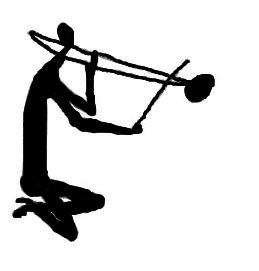   1A.  Individual Formative Exercise:    1A.  Individual Formative Exercise:    1A.  Individual Formative Exercise:    1A.  Individual Formative Exercise:    1A.  Individual Formative Exercise:  Instructions: For this exercise you will need the following documents as completed in your pre-course exercise:The vision, mission and values of your organisationVision:__________________________________________________________________________________________________________________________________________________________________________________________________________Mission:_________________________________________________________________________________________________________________________________________________________________________________________________________Values: _______________________________________________________________________________________________________________________________________________________________________________________________________________________________________________________________________________The SWOT of your departmentVision and mission of your departmentVision: _________________________________________________________________________________________________________________________________________________________________________________________________________Mission:________________________________________________________________________________________________________________________________________________________________________________________________________Values: __________________________________________________________________________________________________________________________________________________________________________________________________________________________________________________________________________________________________________________________________________________My division/department’s Key Result Areas are:KRA1: ___________________________________________________________________KRA2: ___________________________________________________________________KRA3: ___________________________________________________________________KRA4:___________________________________________________________________KRA5: ___________________________________________________________________Instructions: For this exercise you will need the following documents as completed in your pre-course exercise:The vision, mission and values of your organisationVision:__________________________________________________________________________________________________________________________________________________________________________________________________________Mission:_________________________________________________________________________________________________________________________________________________________________________________________________________Values: _______________________________________________________________________________________________________________________________________________________________________________________________________________________________________________________________________________The SWOT of your departmentVision and mission of your departmentVision: _________________________________________________________________________________________________________________________________________________________________________________________________________Mission:________________________________________________________________________________________________________________________________________________________________________________________________________Values: __________________________________________________________________________________________________________________________________________________________________________________________________________________________________________________________________________________________________________________________________________________My division/department’s Key Result Areas are:KRA1: ___________________________________________________________________KRA2: ___________________________________________________________________KRA3: ___________________________________________________________________KRA4:___________________________________________________________________KRA5: ___________________________________________________________________Instructions: For this exercise you will need the following documents as completed in your pre-course exercise:The vision, mission and values of your organisationVision:__________________________________________________________________________________________________________________________________________________________________________________________________________Mission:_________________________________________________________________________________________________________________________________________________________________________________________________________Values: _______________________________________________________________________________________________________________________________________________________________________________________________________________________________________________________________________________The SWOT of your departmentVision and mission of your departmentVision: _________________________________________________________________________________________________________________________________________________________________________________________________________Mission:________________________________________________________________________________________________________________________________________________________________________________________________________Values: __________________________________________________________________________________________________________________________________________________________________________________________________________________________________________________________________________________________________________________________________________________My division/department’s Key Result Areas are:KRA1: ___________________________________________________________________KRA2: ___________________________________________________________________KRA3: ___________________________________________________________________KRA4:___________________________________________________________________KRA5: ___________________________________________________________________Instructions: For this exercise you will need the following documents as completed in your pre-course exercise:The vision, mission and values of your organisationVision:__________________________________________________________________________________________________________________________________________________________________________________________________________Mission:_________________________________________________________________________________________________________________________________________________________________________________________________________Values: _______________________________________________________________________________________________________________________________________________________________________________________________________________________________________________________________________________The SWOT of your departmentVision and mission of your departmentVision: _________________________________________________________________________________________________________________________________________________________________________________________________________Mission:________________________________________________________________________________________________________________________________________________________________________________________________________Values: __________________________________________________________________________________________________________________________________________________________________________________________________________________________________________________________________________________________________________________________________________________My division/department’s Key Result Areas are:KRA1: ___________________________________________________________________KRA2: ___________________________________________________________________KRA3: ___________________________________________________________________KRA4:___________________________________________________________________KRA5: ___________________________________________________________________Instructions: For this exercise you will need the following documents as completed in your pre-course exercise:The vision, mission and values of your organisationVision:__________________________________________________________________________________________________________________________________________________________________________________________________________Mission:_________________________________________________________________________________________________________________________________________________________________________________________________________Values: _______________________________________________________________________________________________________________________________________________________________________________________________________________________________________________________________________________The SWOT of your departmentVision and mission of your departmentVision: _________________________________________________________________________________________________________________________________________________________________________________________________________Mission:________________________________________________________________________________________________________________________________________________________________________________________________________Values: __________________________________________________________________________________________________________________________________________________________________________________________________________________________________________________________________________________________________________________________________________________My division/department’s Key Result Areas are:KRA1: ___________________________________________________________________KRA2: ___________________________________________________________________KRA3: ___________________________________________________________________KRA4:___________________________________________________________________KRA5: ___________________________________________________________________Instructions: For this exercise you will need the following documents as completed in your pre-course exercise:The vision, mission and values of your organisationVision:__________________________________________________________________________________________________________________________________________________________________________________________________________Mission:_________________________________________________________________________________________________________________________________________________________________________________________________________Values: _______________________________________________________________________________________________________________________________________________________________________________________________________________________________________________________________________________The SWOT of your departmentVision and mission of your departmentVision: _________________________________________________________________________________________________________________________________________________________________________________________________________Mission:________________________________________________________________________________________________________________________________________________________________________________________________________Values: __________________________________________________________________________________________________________________________________________________________________________________________________________________________________________________________________________________________________________________________________________________My division/department’s Key Result Areas are:KRA1: ___________________________________________________________________KRA2: ___________________________________________________________________KRA3: ___________________________________________________________________KRA4:___________________________________________________________________KRA5: ___________________________________________________________________Timeframe: 3 hours  Timeframe: 3 hours  Timeframe: 3 hours  Timeframe: 3 hours  Timeframe: 3 hours  Timeframe: 3 hours  First attemptFirst attemptSecond attemptSecond attemptThird attemptThird attemptCompetentNot yet competentCompetentNot yet competentCompetentNot yet competent  1B.  Individual Formative Exercise:    1B.  Individual Formative Exercise:    1B.  Individual Formative Exercise:    1B.  Individual Formative Exercise:    1B.  Individual Formative Exercise:    1B.  Individual Formative Exercise:    1B.  Individual Formative Exercise:  Instructions:Once you have identified your Key Result Areas, you have to identify specific goals and objectives, which will help you to achieve the department's specific KRA's. Using the table below, list as many goals and objectives as would be required to achieve each KRA.Draw an organigram of your direct reporting department and then map out which goals and objectives are to be achieved by which teams and individual team members. Keep their level and job titles in mind. You can use different colour pens to organise the information clearly. An example of a organigram with job roles can be found in your learner guide. • Job roles and responsibilities for which teams and individuals were appointedHand this document in with this assessment. Instructions:Once you have identified your Key Result Areas, you have to identify specific goals and objectives, which will help you to achieve the department's specific KRA's. Using the table below, list as many goals and objectives as would be required to achieve each KRA.Draw an organigram of your direct reporting department and then map out which goals and objectives are to be achieved by which teams and individual team members. Keep their level and job titles in mind. You can use different colour pens to organise the information clearly. An example of a organigram with job roles can be found in your learner guide. • Job roles and responsibilities for which teams and individuals were appointedHand this document in with this assessment. Instructions:Once you have identified your Key Result Areas, you have to identify specific goals and objectives, which will help you to achieve the department's specific KRA's. Using the table below, list as many goals and objectives as would be required to achieve each KRA.Draw an organigram of your direct reporting department and then map out which goals and objectives are to be achieved by which teams and individual team members. Keep their level and job titles in mind. You can use different colour pens to organise the information clearly. An example of a organigram with job roles can be found in your learner guide. • Job roles and responsibilities for which teams and individuals were appointedHand this document in with this assessment. Instructions:Once you have identified your Key Result Areas, you have to identify specific goals and objectives, which will help you to achieve the department's specific KRA's. Using the table below, list as many goals and objectives as would be required to achieve each KRA.Draw an organigram of your direct reporting department and then map out which goals and objectives are to be achieved by which teams and individual team members. Keep their level and job titles in mind. You can use different colour pens to organise the information clearly. An example of a organigram with job roles can be found in your learner guide. • Job roles and responsibilities for which teams and individuals were appointedHand this document in with this assessment. Instructions:Once you have identified your Key Result Areas, you have to identify specific goals and objectives, which will help you to achieve the department's specific KRA's. Using the table below, list as many goals and objectives as would be required to achieve each KRA.Draw an organigram of your direct reporting department and then map out which goals and objectives are to be achieved by which teams and individual team members. Keep their level and job titles in mind. You can use different colour pens to organise the information clearly. An example of a organigram with job roles can be found in your learner guide. • Job roles and responsibilities for which teams and individuals were appointedHand this document in with this assessment. Instructions:Once you have identified your Key Result Areas, you have to identify specific goals and objectives, which will help you to achieve the department's specific KRA's. Using the table below, list as many goals and objectives as would be required to achieve each KRA.Draw an organigram of your direct reporting department and then map out which goals and objectives are to be achieved by which teams and individual team members. Keep their level and job titles in mind. You can use different colour pens to organise the information clearly. An example of a organigram with job roles can be found in your learner guide. • Job roles and responsibilities for which teams and individuals were appointedHand this document in with this assessment. Instructions:Once you have identified your Key Result Areas, you have to identify specific goals and objectives, which will help you to achieve the department's specific KRA's. Using the table below, list as many goals and objectives as would be required to achieve each KRA.Draw an organigram of your direct reporting department and then map out which goals and objectives are to be achieved by which teams and individual team members. Keep their level and job titles in mind. You can use different colour pens to organise the information clearly. An example of a organigram with job roles can be found in your learner guide. • Job roles and responsibilities for which teams and individuals were appointedHand this document in with this assessment. Timeframe:4 hours  Timeframe:4 hours  Timeframe:4 hours  Timeframe:4 hours  Timeframe:4 hours  Timeframe:4 hours  Timeframe:4 hours  First attemptFirst attemptSecond attemptSecond attemptThird attemptThird attemptCompetentNot yet competentCompetentNot yet competentCompetentNot yet competent  1C.  Individual Formative Exercise:  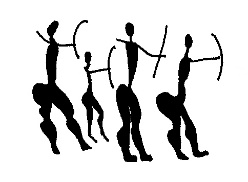 Instructions:Prepare to have a performance contracting discussion with an employee. For the discussion, you will need to prepare a performance contract document (use the KRA grid below for this), containing all elements as discussed in module 1 of your Learner Guide. In preparation and during the interview, you need to:Fill in the Key Result Areas and Performance Objectives on the KRA Grid.Obtain agreement and commitment from the employee on the performance objectivesDuring the interview, jointly determine and agree on the Performance Indicators and TimeframesYou can also use the following documentation to assist in your preparation: The KRA Grid                                          2.     The ChecklistHow will the availability of resources be ensured?How regular and in what manner will performance against the plan be monitored?Timeframe:5 hours  First attemptFirst attemptSecond attemptSecond attemptThird attemptThird attemptCompetentNot yet competentCompetentNot yet competentCompetentNot yet competent  1D.  Individual Formative Exercise:  Instructions:You will now be required to conduct the Performance Review Interview with the same learner, using the same Performance Contract as in 1C. The employee will also be required to evaluate the manager against the attached checklist and give him/her feedback. Before you start the interview, clearly describe the steps you took in the preparation to the interviewNext, conduct the interviewDescribe what documentation needs to be completedTimeframe:3 hours  First attemptFirst attemptSecond attemptSecond attemptThird attemptThird attemptCompetentNot yet competentCompetentNot yet competentCompetentNot yet competent1E.  Individaul Formative Exercise:  1E.  Individaul Formative Exercise:  1E.  Individaul Formative Exercise:  1E.  Individaul Formative Exercise:  1E.  Individaul Formative Exercise:  1E.  Individaul Formative Exercise:  Instructions:Study the following case study and do the exercise below:You are the foreman of an electrical workshop of a large factory. Your department has always performed exceptionally well and has won numerous awards year after year for continued exceptional performance. Your opinion is that you have performed so well because all your team members have been working very hard and continuously meet their targets. You have meticulously set annual targets, measured them and given positive feedback to the team. Lately however, one of your employees, an electrician, has had difficulty in meeting his targets. You have heard that he has some problems outside work, but do not have the details. You are however concerned, because if he keeps on at his current performance level, your department would not make it’s target by the end of the year. This would reflect negatively on the whole team, and not only the individual in question.Discuss how you would go about to address this problem.Draw up a performance improvement action plan. Also explain if you will take any additional steps/actionsInstructions:Study the following case study and do the exercise below:You are the foreman of an electrical workshop of a large factory. Your department has always performed exceptionally well and has won numerous awards year after year for continued exceptional performance. Your opinion is that you have performed so well because all your team members have been working very hard and continuously meet their targets. You have meticulously set annual targets, measured them and given positive feedback to the team. Lately however, one of your employees, an electrician, has had difficulty in meeting his targets. You have heard that he has some problems outside work, but do not have the details. You are however concerned, because if he keeps on at his current performance level, your department would not make it’s target by the end of the year. This would reflect negatively on the whole team, and not only the individual in question.Discuss how you would go about to address this problem.Draw up a performance improvement action plan. Also explain if you will take any additional steps/actionsInstructions:Study the following case study and do the exercise below:You are the foreman of an electrical workshop of a large factory. Your department has always performed exceptionally well and has won numerous awards year after year for continued exceptional performance. Your opinion is that you have performed so well because all your team members have been working very hard and continuously meet their targets. You have meticulously set annual targets, measured them and given positive feedback to the team. Lately however, one of your employees, an electrician, has had difficulty in meeting his targets. You have heard that he has some problems outside work, but do not have the details. You are however concerned, because if he keeps on at his current performance level, your department would not make it’s target by the end of the year. This would reflect negatively on the whole team, and not only the individual in question.Discuss how you would go about to address this problem.Draw up a performance improvement action plan. Also explain if you will take any additional steps/actionsInstructions:Study the following case study and do the exercise below:You are the foreman of an electrical workshop of a large factory. Your department has always performed exceptionally well and has won numerous awards year after year for continued exceptional performance. Your opinion is that you have performed so well because all your team members have been working very hard and continuously meet their targets. You have meticulously set annual targets, measured them and given positive feedback to the team. Lately however, one of your employees, an electrician, has had difficulty in meeting his targets. You have heard that he has some problems outside work, but do not have the details. You are however concerned, because if he keeps on at his current performance level, your department would not make it’s target by the end of the year. This would reflect negatively on the whole team, and not only the individual in question.Discuss how you would go about to address this problem.Draw up a performance improvement action plan. Also explain if you will take any additional steps/actionsInstructions:Study the following case study and do the exercise below:You are the foreman of an electrical workshop of a large factory. Your department has always performed exceptionally well and has won numerous awards year after year for continued exceptional performance. Your opinion is that you have performed so well because all your team members have been working very hard and continuously meet their targets. You have meticulously set annual targets, measured them and given positive feedback to the team. Lately however, one of your employees, an electrician, has had difficulty in meeting his targets. You have heard that he has some problems outside work, but do not have the details. You are however concerned, because if he keeps on at his current performance level, your department would not make it’s target by the end of the year. This would reflect negatively on the whole team, and not only the individual in question.Discuss how you would go about to address this problem.Draw up a performance improvement action plan. Also explain if you will take any additional steps/actionsInstructions:Study the following case study and do the exercise below:You are the foreman of an electrical workshop of a large factory. Your department has always performed exceptionally well and has won numerous awards year after year for continued exceptional performance. Your opinion is that you have performed so well because all your team members have been working very hard and continuously meet their targets. You have meticulously set annual targets, measured them and given positive feedback to the team. Lately however, one of your employees, an electrician, has had difficulty in meeting his targets. You have heard that he has some problems outside work, but do not have the details. You are however concerned, because if he keeps on at his current performance level, your department would not make it’s target by the end of the year. This would reflect negatively on the whole team, and not only the individual in question.Discuss how you would go about to address this problem.Draw up a performance improvement action plan. Also explain if you will take any additional steps/actionsTimeframe:2 hours  Timeframe:2 hours  Timeframe:2 hours  Timeframe:2 hours  Timeframe:2 hours  Timeframe:2 hours  First attemptFirst attemptSecond attemptSecond attemptThird attemptThird attemptCompetentNot yet competentCompetentNot yet competentCompetentNot yet competent  2A.  Individual Formative Exercise:  Instructions:For this exercise you need to reflect on your role and responsibilities as team leader.From your Learner guide, make a list of the roles and responsibilities of a team leader.Compare your current job/role description with the list you have made in question 1 of this exercise. List the a) Similarities; b) Differences; c) any other observations that might assist in your current job. Make a list of recommendations you will make to your manager regarding your role.Timeframe: 3 hours  First attemptFirst attemptSecond attemptSecond attemptThird attemptThird attemptCompetentNot yet competentCompetentNot yet competentCompetentNot yet competent  2B.  Individual Formative Exercise:  Instructions:In your own words, describe the difference between the following terms: Delegation: _______________________________________________________________________________________________________________________________________________________________________________________________________________Responsibility: _______________________________________________________________________________________________________________________________________________________________________________________________________________Authority: ______________________________________________________________________________________________________________________________________________________________________________________________________________Accountability: _______________________________________________________________________________________________________________________________________________________________________________________________________________Give an example of a task you have recently delegated. Also describe how authority, responsibility and accountability were managed._______________________________________________________________________________________________________________________________________________________________________________________________________________________________________________________________________________________________________________________________________________________________________________________________________________________________________________________________________________________________________________________________________________________________________________________________________________________________________________________________________________________________________________________________________________________________________________________Timeframe: 1 hour  First attemptFirst attemptSecond attemptSecond attemptThird attemptThird attemptCompetentNot yet competentCompetentNot yet competentCompetentNot yet competent  2C.  Individual Formative Exercise:  Instructions:Watch the DVD of “The power of Teamwork”. Use the insights gained by this DVD, as well as your knowledge from the previous modules on Performance Management to answer the following questions: Describe the difference between a group and a team.________________________________________________________________________________________________________________________________________________________________________________________________________________________________________________________________________________________________Review Individual Formative Exercise 1B. What is the main purpose of your team?________________________________________________________________________________________________________________________________________________________________________________________________________________________________________________________________________What are the expected outputs of your team in relation to your purpose?________________________________________________________________________________________________________________________________________________________________________________________________________________________________________________________________________Anticipate the potential difficulties in achieving performance objectives. ______________________________________________________________________________________________________________________________________________________________________________________________________Timeframe: 4 hours  First attemptFirst attemptSecond attemptSecond attemptThird attemptThird attemptCompetentNot yet competentCompetentNot yet competentCompetentNot yet competent  3A.  Individual Formative Exercise:  Instructions:Explain what you understand by the terminology: Supplier-customer chain.________________________________________________________________________________________________________________________________________________________________________________________________________________________________________________________________________________________________Draw your own supplier-customer chain in your organisation, beginning with your own department in the middle, and then all your internal suppliers and customers. Also list your external suppliers and customers which you have direct relations with. Timeframe: 2 hours  First attemptFirst attemptSecond attemptSecond attemptThird attemptThird attemptCompetentNot yet competentCompetentNot yet competentCompetentNot yet competent  3B.  Individual Formative Exercise:  Instructions:Using the guidelines in your learner guide, describe how you would:Set performance standards for customer service:________________________________________________________________________________________________________________________________________________________________________________________________________________________________________________________________________________________________________________________________________________________________________________________________________________________________________________2. Why would it be important to render good customer service?_______________________________________________________________________________________________________________________________________________________________________________________________________________________________________________________________________________________________________________________________________________________________________________________________________________________________________________________________________________________________________________________________________________________________________________________________3. What would the consequences of poor customer service be?________________________________________________________________________________________________________________________________________________________________________________________________________________________________________________________________________________________________________________________________________________________________________________________________________________________________________________________________________________________________________________________4. How would you measure and record performance against organisational standards?________________________________________________________________________________________________________________________________________________________________________________________________________________________________________________________________________________________________________________________________________________________________________________________________________________________________________________________________________________________________________________________5. Describe the process you would follow when giving feedback to your team on performance against customer standards.________________________________________________________________________________________________________________________________________________________________________________________________________________________________________________________________________________________________________________________________________________________________________________________________________________________________________________________________________________________________________________________6. How will you go about to ensure corrective action is taken?________________________________________________________________________________________________________________________________________________________________________________________________________________________________________________________________________________________________________________________________________________________________________Timeframe: 3 hours  First attemptFirst attemptSecond attemptSecond attemptThird attemptThird attemptCompetentNot yet competentCompetentNot yet competentCompetentNot yet competent S1 Summative Exercise: 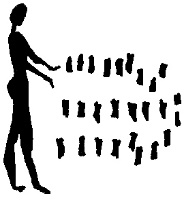  S1 Summative Exercise:  S1 Summative Exercise:  S1 Summative Exercise:  S1 Summative Exercise:  S1 Summative Exercise: Instructions: Use the literature and knowledge you gained from this course, to critically evaluate your current performance management system in your department. Consider each step of the performance management process as outlined in your learner guide. Review all documentation your department have. Describe what in your department adheres to the literature, what best practices you have and make recommendations where you think your department falls short in the process. The following should be included in your review:Company policy and procedure on Performance ManagementThe process being followed in the setting of individual and team objectives and Performance ContractingMonitoring systems being usedThe performance review process and interview Performance Improvement and Development PlansDocumentation in place to manage the whole processAs supervisor you now have the knowledge and responsibility to improve the process and adhere to the guidelines as set out in the course. Describe what you would do differently and or improve upon during your next Performance Review Cycle. The report you hand in for assessment needs to be between two to four typed pages (1,5 line spacing)Instructions: Use the literature and knowledge you gained from this course, to critically evaluate your current performance management system in your department. Consider each step of the performance management process as outlined in your learner guide. Review all documentation your department have. Describe what in your department adheres to the literature, what best practices you have and make recommendations where you think your department falls short in the process. The following should be included in your review:Company policy and procedure on Performance ManagementThe process being followed in the setting of individual and team objectives and Performance ContractingMonitoring systems being usedThe performance review process and interview Performance Improvement and Development PlansDocumentation in place to manage the whole processAs supervisor you now have the knowledge and responsibility to improve the process and adhere to the guidelines as set out in the course. Describe what you would do differently and or improve upon during your next Performance Review Cycle. The report you hand in for assessment needs to be between two to four typed pages (1,5 line spacing)Instructions: Use the literature and knowledge you gained from this course, to critically evaluate your current performance management system in your department. Consider each step of the performance management process as outlined in your learner guide. Review all documentation your department have. Describe what in your department adheres to the literature, what best practices you have and make recommendations where you think your department falls short in the process. The following should be included in your review:Company policy and procedure on Performance ManagementThe process being followed in the setting of individual and team objectives and Performance ContractingMonitoring systems being usedThe performance review process and interview Performance Improvement and Development PlansDocumentation in place to manage the whole processAs supervisor you now have the knowledge and responsibility to improve the process and adhere to the guidelines as set out in the course. Describe what you would do differently and or improve upon during your next Performance Review Cycle. The report you hand in for assessment needs to be between two to four typed pages (1,5 line spacing)Instructions: Use the literature and knowledge you gained from this course, to critically evaluate your current performance management system in your department. Consider each step of the performance management process as outlined in your learner guide. Review all documentation your department have. Describe what in your department adheres to the literature, what best practices you have and make recommendations where you think your department falls short in the process. The following should be included in your review:Company policy and procedure on Performance ManagementThe process being followed in the setting of individual and team objectives and Performance ContractingMonitoring systems being usedThe performance review process and interview Performance Improvement and Development PlansDocumentation in place to manage the whole processAs supervisor you now have the knowledge and responsibility to improve the process and adhere to the guidelines as set out in the course. Describe what you would do differently and or improve upon during your next Performance Review Cycle. The report you hand in for assessment needs to be between two to four typed pages (1,5 line spacing)Instructions: Use the literature and knowledge you gained from this course, to critically evaluate your current performance management system in your department. Consider each step of the performance management process as outlined in your learner guide. Review all documentation your department have. Describe what in your department adheres to the literature, what best practices you have and make recommendations where you think your department falls short in the process. The following should be included in your review:Company policy and procedure on Performance ManagementThe process being followed in the setting of individual and team objectives and Performance ContractingMonitoring systems being usedThe performance review process and interview Performance Improvement and Development PlansDocumentation in place to manage the whole processAs supervisor you now have the knowledge and responsibility to improve the process and adhere to the guidelines as set out in the course. Describe what you would do differently and or improve upon during your next Performance Review Cycle. The report you hand in for assessment needs to be between two to four typed pages (1,5 line spacing)Instructions: Use the literature and knowledge you gained from this course, to critically evaluate your current performance management system in your department. Consider each step of the performance management process as outlined in your learner guide. Review all documentation your department have. Describe what in your department adheres to the literature, what best practices you have and make recommendations where you think your department falls short in the process. The following should be included in your review:Company policy and procedure on Performance ManagementThe process being followed in the setting of individual and team objectives and Performance ContractingMonitoring systems being usedThe performance review process and interview Performance Improvement and Development PlansDocumentation in place to manage the whole processAs supervisor you now have the knowledge and responsibility to improve the process and adhere to the guidelines as set out in the course. Describe what you would do differently and or improve upon during your next Performance Review Cycle. The report you hand in for assessment needs to be between two to four typed pages (1,5 line spacing)First attemptFirst attemptSecond attemptSecond attemptThird attemptThird attemptCompetentNot yet competentCompetentNot yet competentCompetentNot yet competent S2 Summative Exercise:  S2 Summative Exercise:  S2 Summative Exercise:  S2 Summative Exercise:  S2 Summative Exercise:  S2 Summative Exercise: Instructions:From the Power of teamwork DVD, list the learning points for you as team leader under the following headings: Setting GoalsStrategyTeamworkLeadershipUnder the same headings, ‘translate’ these learning points into things you can implement in the workplace.Now draw up an action plan how you will implement them.Summarise your experience of those actions you have been able to implement, difficulties you have experienced as well as successes. The report you hand in for assessment needs to be between two to four typed pages (1,5 line spacing)Instructions:From the Power of teamwork DVD, list the learning points for you as team leader under the following headings: Setting GoalsStrategyTeamworkLeadershipUnder the same headings, ‘translate’ these learning points into things you can implement in the workplace.Now draw up an action plan how you will implement them.Summarise your experience of those actions you have been able to implement, difficulties you have experienced as well as successes. The report you hand in for assessment needs to be between two to four typed pages (1,5 line spacing)Instructions:From the Power of teamwork DVD, list the learning points for you as team leader under the following headings: Setting GoalsStrategyTeamworkLeadershipUnder the same headings, ‘translate’ these learning points into things you can implement in the workplace.Now draw up an action plan how you will implement them.Summarise your experience of those actions you have been able to implement, difficulties you have experienced as well as successes. The report you hand in for assessment needs to be between two to four typed pages (1,5 line spacing)Instructions:From the Power of teamwork DVD, list the learning points for you as team leader under the following headings: Setting GoalsStrategyTeamworkLeadershipUnder the same headings, ‘translate’ these learning points into things you can implement in the workplace.Now draw up an action plan how you will implement them.Summarise your experience of those actions you have been able to implement, difficulties you have experienced as well as successes. The report you hand in for assessment needs to be between two to four typed pages (1,5 line spacing)Instructions:From the Power of teamwork DVD, list the learning points for you as team leader under the following headings: Setting GoalsStrategyTeamworkLeadershipUnder the same headings, ‘translate’ these learning points into things you can implement in the workplace.Now draw up an action plan how you will implement them.Summarise your experience of those actions you have been able to implement, difficulties you have experienced as well as successes. The report you hand in for assessment needs to be between two to four typed pages (1,5 line spacing)Instructions:From the Power of teamwork DVD, list the learning points for you as team leader under the following headings: Setting GoalsStrategyTeamworkLeadershipUnder the same headings, ‘translate’ these learning points into things you can implement in the workplace.Now draw up an action plan how you will implement them.Summarise your experience of those actions you have been able to implement, difficulties you have experienced as well as successes. The report you hand in for assessment needs to be between two to four typed pages (1,5 line spacing)First attemptFirst attemptSecond attemptSecond attemptThird attemptThird attemptCompetentNot yet competentCompetentNot yet competentCompetentNot yet competent S3 Summative Exercise: Instructions:Use the ‘Supplier/Customer engagement plan’ template from your learner guide. Draw up such a plan in your workplace. Involve your work team for this exercise. To be able to complete the template, you need to determine:Who your internal and external customers/suppliers areWhat your expectations are from themWhat key deliverables do you expect from themHow, when and who will engage with them.Now, take one of the suppliers/customers to apply the Deming wheel of continuous improvement on.  Describe how you have made use of each step, thereby creating a wheel of continuous improvement. First attemptFirst attemptSecond attemptSecond attemptThird attemptThird attemptCompetentNot yet competentCompetentNot yet competentCompetentNot yet competentUNIT Standard 242822UNIT Standard 242822UNIT Standard 242822UNIT Standard 242822UNIT Standard 242822UNIT Standard 242822UNIT Standard 242822UNIT Standard 242822Outcomes of each unit standardAssessment criteriaMethod of assessment (Formative / Summative)AssessedAssessedCompetentCompetentCompetentOutcomes of each unit standardAssessment criteriaMethod of assessment (Formative / Summative)DateInitial of assessorInitial of assessorYESNYCSO1: Identify and develop objectives1.1. A statement of general intent is written specifying the aim, according to identified needs.1.2. Measurable parameters are specified to meet the need1.3. Involvement of team members is encouraged to refine the objective and measurable parametersFormative 1A, 1C, 1BSummative 1SO2: Formulate a plan to meet the objective2.1. Information is obtained and verified to specify the required tasks to achieve the objectives2.2. Tasks are sequenced according to priority and resources allocated2.3. Time allocations are estimated according to the requirements to achieve objectives.2.4. Criteria for success are established to facilitate monitoring2.5. Contributions from team members are encouraged and decisions are motivated where necessary2.6. Plans are formulated which are clear, visible and understood by all affected parties.Formative 1C Summative 1SO3: Implement the plan3.1. Team members are delegated tasks according to the plan3.2. Team members are encouraged to complete their tasks using their own control methods3.3. Resources are made available according to the plan3.4. Measuring and checking systems are initiated to enable monitoring for compliance with the planFormative 1C, Summative 1SO4: Monitor activities4.1. Monitoring activities are initiated to compare actual progress with planned progress4.2. Corrective action is taken, where necessary, to bring actual results in line with planned resultsFormative 1D,1C, 1E Summative 1Details of moderationName and signature of moderator:Name and signature of moderator:Assessment result confirmed:Assessment result confirmed:YESNOModerator commentsModerator commentsModerator commentsModerator commentsModerator commentsModerator commentsModerator commentsUNIT Standard 242821UNIT Standard 242821UNIT Standard 242821UNIT Standard 242821UNIT Standard 242821UNIT Standard 242821UNIT Standard 242821UNIT Standard 242821Outcomes of each unit standardAssessment criteriaMethod of assessment(Formative / Summative)AssessedAssessedCompetentCompetentCompetentOutcomes of each unit standardAssessment criteriaMethod of assessment(Formative / Summative)DateInitial of assessorInitial of assessorYESNYCSo1: Explain the role of the team leader in an organisation1.1. The role of a team leader in an organisation is explained with reference to their job description1.2. The responsibilities of the team leader are explained within the context of a work environment1.3. The concepts of authority, responsibility and accountability are explained with reference to the team leader’s own position in the organisation1.4. The organising of workers in teams is explained in terms of recognised theory and practiceIndividual 2A, 2B,2C, 1BSummative 2SO2: Explain the purpose of the team2.1. The concept of a team is explained according to accepted theory and practice2.2. The purpose of the team is explained to the team members according to organisational requirements 2.3. The role and expected outputs of each member of the team are identified in relation to the purposeFormative 2C, 1B Summative 2SO3: Contract with the team members to obtain commitment to achieve organisational standards3.1. Tasks, performance plans, targets and standards are discussed and agreed according to organisational requirements3.2. Time allocations for achieving individual and team objectives are agreed through a process of consultationFormative 1D, 1C, Summative 2SO4: Implement, monitor and evaluate performance against team objectives and organisational standards4.1. Agreed plans are implemented according to Standard Operating Procedures4.2. Potential difficulties in achieving the plan are anticipated through reflection and feedback4.3. Team outputs are monitored against agreed targets and time allocations4.4. Variences to required outputs are identified and corrective action is taken where necessaryFormative 1C, 1D, 1E, 1B, 2CSummative 2Details of moderationName and signature of moderator:Name and signature of moderator:Assessment result confirmed:Assessment result confirmed:Assessment result confirmed:YESNOModerator commentsUNIT Standard 242829UNIT Standard 242829UNIT Standard 242829UNIT Standard 242829UNIT Standard 242829UNIT Standard 242829UNIT Standard 242829UNIT Standard 242829Outcomes of each unit standardAssessment criteriaMethod of assessment (Formative / Summative)AssessedAssessedCompetentCompetentCompetentOutcomes of each unit standardAssessment criteriaMethod of assessment (Formative / Summative)DateInitial of assessorInitial of assessorYESNYCSo1: Identify internal and external customers, where applicable1.1. The supply chain of the organisation is explained with examples1.2. The internal and external customers of the team leader’s work unit is identified, with examplesFormative 3ASummative 3SO2: Explain standards of customer service expected by the organisation2.1. Key performance areas of the team, regarding customer service are explained, according to organisational requirements2.2. The importance of maintaining and achieving customer service levels are explained, with examples2.3. The consequences of poor service on the organisation’s objectives are explained, with examplesFormative 3BSummative 3SO3: Measure customer satisfaction on an ongoing basis3.1. Key performance areas are measured against organisational standards3.2. Information is recorder regarding performance against accepted standardsFormative 3B Summative 3SO4: Recommend corrective action4.1. Feedback on performance is provided to team members, according to Standard Operating Procedures4.2. Corrective action is identified, if required, and recommendations are made to line managementFormative 3BSummative 3Formative 3BSummative 3Details of moderationName and signature of moderator:Name and signature of moderator:Assessment result confirmed:Assessment result confirmed:Assessment result confirmed:YESNOModerator commentsCritical Cross-fieldsCompetent/ Not Yet CompetentAssessor Comments - detailIdentifyingOrganisingCollectingCommunicatingDemonstratingContributingScienceWorkingAssessor SignatureDateModerator SignatureDateOVERALL ASSESSMENT SCOREOVERALL ASSESSMENT SCOREMeets all the criteria for all the specific outcomes of the unit standard. Meet some, but not all the criteria for the specific outcomes of the unit standard.Clearly do not meet the criteria for the specific outcomes of the unit standard.More evidence is required in order to make a judgement of competence.Assessor NameAssessor NameAssessment EvaluatedAssessment Evaluated242822; 242821; 242829242822; 242821; 242829242822; 242821; 242829242822; 242821; 242829242822; 242821; 242829242822; 242821; 242829Date of EvaluationDate of EvaluationPRINCIPLEPRINCIPLEASSESSOR REPORTASSESSOR REPORTMODERATOR REPORTValidity of evidenceValidity of evidenceIs the evidence appropriate and related to the specific outcomes?Is the evidence appropriate and related to the specific outcomes?Y/NY/NYesYesYesValidity of evidenceValidity of evidenceWas there any evidence that prohibited the learner from meeting the assessment criteria?Was there any evidence that prohibited the learner from meeting the assessment criteria?Y/NY/NNoNoNoAuthenticity of evidenceAuthenticity of evidenceIs there proof that the evidence is the learner’s own work?Is there proof that the evidence is the learner’s own work?Y/NY/NYesYesYesCurrency of evidenceCurrency of evidenceCurrency refers to the applicability of skills, knowledge and understanding in the present circumstances.  Is the evidence current to the situation?Currency refers to the applicability of skills, knowledge and understanding in the present circumstances.  Is the evidence current to the situation?Y/NY/NYesYesYesSufficiency of evidenceSufficiency of evidenceIs there enough evidence to meet all the criteria of the specific outcome to certify competency?Is there enough evidence to meet all the criteria of the specific outcome to certify competency?Y/NY/NYesYesYesSufficiency of evidenceSufficiency of evidenceWill the learner be deemed competent if the learner’s performance is to be reported?Will the learner be deemed competent if the learner’s performance is to be reported?Y/NY/NYesYesYesModerator SignatureDateDateAssessor signatureDateDateUnit Standard TitleUnit Standard numberNQF levelCreditsVenueDateLearner Name Learner ID numberAssessor Name and SurnameAssessor Registration number1. Please explain how you were assessed:2. Please list the reason(s) for your appeal:3. Please indicate what course of action you would find acceptable in order to resolve this issue. (For example another assessor, a different assessment method, etc)4. Please specify any additional requirements or needs you may have:Learner SignatureDateModeratorSignatureDateAssessor Feedback to learnerAssessor Feedback to learnerAssessor Feedback to learnerAssessor Feedback to learnerAssessor Feedback to learnerAssessor Feedback to learnerAssessor Feedback to learnerAssessor Feedback to learnerAssessor Feedback to learnerAssessor Feedback to learnerAssessor Feedback to learnerAssessor Feedback to learnerAssessor Declaration of CompetenceAssessor Declaration of Competence1st Attempt1st Attempt1st Attempt2nd Attempt2nd Attempt2nd Attempt2nd Attempt3rd Attempt3rd Attempt3rd AttemptAssessor Declaration of CompetenceAssessor Declaration of CompetenceCompetentNYCNYCCompetentCompetentNYCNYCCompetentCompetentNYCAssessor Declaration of CompetenceAssessor Declaration of CompetenceDate of declarationDate of declarationFeedbackFeedbackAction Plan for Competence and Re-assessmentAction Plan for Competence and Re-assessmentAction Plan for Competence and Re-assessmentAction Plan for Competence and Re-assessmentAction Plan for Competence and Re-assessmentAction Plan for Competence and Re-assessmentAction Plan for Competence and Re-assessmentAction Plan for Competence and Re-assessmentAction Plan for Competence and Re-assessmentAction Plan for Competence and Re-assessmentAction Plan for Competence and Re-assessmentAction Plan for Competence and Re-assessmentThe learner was assessed on the following date:The learner was assessed on the following date:The learner was assessed on the following date:The learner was assessed on the following date:The learner was assessed on the following date:The learner was assessed on the following date:The learner was assessed on the following date:The learner was assessed on the following date:The learner was assessed on the following date:The learner was assessed on the following date:The learner has not submitted sufficient evidence and is therefore not yet competent.The learner has not submitted sufficient evidence and is therefore not yet competent.The learner has not submitted sufficient evidence and is therefore not yet competent.The learner has not submitted sufficient evidence and is therefore not yet competent.The learner has not submitted sufficient evidence and is therefore not yet competent.The learner has not submitted sufficient evidence and is therefore not yet competent.The learner has not submitted sufficient evidence and is therefore not yet competent.The learner has not submitted sufficient evidence and is therefore not yet competent.The learner has not submitted sufficient evidence and is therefore not yet competent.The learner has not submitted sufficient evidence and is therefore not yet competent.The learner has not submitted sufficient evidence and is therefore not yet competent.The learner has not submitted sufficient evidence and is therefore not yet competent.The learner is required to submit additional evidence against the following:
(List the specific outcome and assessment criteria relevant below)The learner is required to submit additional evidence against the following:
(List the specific outcome and assessment criteria relevant below)The learner is required to submit additional evidence against the following:
(List the specific outcome and assessment criteria relevant below)The learner is required to submit additional evidence against the following:
(List the specific outcome and assessment criteria relevant below)The learner is required to improve in the following areas:The learner is required to improve in the following areas:The learner is required to improve in the following areas:The learner is required to improve in the following areas:The learner is required to improve in the following areas:The learner is required to improve in the following areas:The learner is required to improve in the following areas:The learner is required to improve in the following areas:Learner DeclarationI, …………………………………………………………declare that I am satisfied that the feedback given to me by the Assessor was relevant, sufficient and done in a constructive manner.  I accept the assessment judgment and have no further questions relating to this particular assessment instrument.I, …………………………………………………………declare that I am satisfied that the feedback given to me by the Assessor was relevant, sufficient and done in a constructive manner.  I accept the assessment judgment and have no further questions relating to this particular assessment instrument.I, …………………………………………………………declare that I am satisfied that the feedback given to me by the Assessor was relevant, sufficient and done in a constructive manner.  I accept the assessment judgment and have no further questions relating to this particular assessment instrument.I, …………………………………………………………declare that I am satisfied that the feedback given to me by the Assessor was relevant, sufficient and done in a constructive manner.  I accept the assessment judgment and have no further questions relating to this particular assessment instrument.I, …………………………………………………………declare that I am satisfied that the feedback given to me by the Assessor was relevant, sufficient and done in a constructive manner.  I accept the assessment judgment and have no further questions relating to this particular assessment instrument.I, …………………………………………………………declare that I am satisfied that the feedback given to me by the Assessor was relevant, sufficient and done in a constructive manner.  I accept the assessment judgment and have no further questions relating to this particular assessment instrument.I, …………………………………………………………declare that I am satisfied that the feedback given to me by the Assessor was relevant, sufficient and done in a constructive manner.  I accept the assessment judgment and have no further questions relating to this particular assessment instrument.I, …………………………………………………………declare that I am satisfied that the feedback given to me by the Assessor was relevant, sufficient and done in a constructive manner.  I accept the assessment judgment and have no further questions relating to this particular assessment instrument.I, …………………………………………………………declare that I am satisfied that the feedback given to me by the Assessor was relevant, sufficient and done in a constructive manner.  I accept the assessment judgment and have no further questions relating to this particular assessment instrument.I, …………………………………………………………declare that I am satisfied that the feedback given to me by the Assessor was relevant, sufficient and done in a constructive manner.  I accept the assessment judgment and have no further questions relating to this particular assessment instrument.I, …………………………………………………………declare that I am satisfied that the feedback given to me by the Assessor was relevant, sufficient and done in a constructive manner.  I accept the assessment judgment and have no further questions relating to this particular assessment instrument.Learner’s SignatureDate:Date:Assessor’s SignatureDate:Date:Moderator’s SignatureDate:Date:Learner nameAssessor nameDate of assessmentQuestionQuestionQuestionQuestionQuestionYesNoWas the assessment process explained to you before the assessment?Was the assessment process explained to you before the assessment?Was the assessment process explained to you before the assessment?Was the assessment process explained to you before the assessment?Was the assessment process explained to you before the assessment?Did the assessor have a pre-assessment meeting with you?Did the assessor have a pre-assessment meeting with you?Did the assessor have a pre-assessment meeting with you?Did the assessor have a pre-assessment meeting with you?Did the assessor have a pre-assessment meeting with you?Did you receive feedback after the assessment? Did you receive feedback after the assessment? Did you receive feedback after the assessment? Did you receive feedback after the assessment? Did you receive feedback after the assessment? Was the assessment feedback clear enough?Was the assessment feedback clear enough?Was the assessment feedback clear enough?Was the assessment feedback clear enough?Was the assessment feedback clear enough?Did you receive your feedback within the agreed Timeframes?Did you receive your feedback within the agreed Timeframes?Did you receive your feedback within the agreed Timeframes?Did you receive your feedback within the agreed Timeframes?Did you receive your feedback within the agreed Timeframes?Do you feel that the assessment was fair?Do you feel that the assessment was fair?Do you feel that the assessment was fair?Do you feel that the assessment was fair?Do you feel that the assessment was fair?Do you feel that you received enough opportunities during the assessment to provide evidence to the assessor?Do you feel that you received enough opportunities during the assessment to provide evidence to the assessor?Do you feel that you received enough opportunities during the assessment to provide evidence to the assessor?Do you feel that you received enough opportunities during the assessment to provide evidence to the assessor?Do you feel that you received enough opportunities during the assessment to provide evidence to the assessor?Did the assessor explain all the evidence requirements to you?Did the assessor explain all the evidence requirements to you?Did the assessor explain all the evidence requirements to you?Did the assessor explain all the evidence requirements to you?Did the assessor explain all the evidence requirements to you?Were you given the chance to give your input in terms of the assessment process?Were you given the chance to give your input in terms of the assessment process?Were you given the chance to give your input in terms of the assessment process?Were you given the chance to give your input in terms of the assessment process?Were you given the chance to give your input in terms of the assessment process?Was the evidence judged in accordance with the requirements outlined to you?Was the evidence judged in accordance with the requirements outlined to you?Was the evidence judged in accordance with the requirements outlined to you?Was the evidence judged in accordance with the requirements outlined to you?Was the evidence judged in accordance with the requirements outlined to you?Was the feedback provided constructive? Was the feedback provided constructive? Was the feedback provided constructive? Was the feedback provided constructive? Was the feedback provided constructive? Was the assessment documentation clear and user-friendly?Was the assessment documentation clear and user-friendly?Was the assessment documentation clear and user-friendly?Was the assessment documentation clear and user-friendly?Was the assessment documentation clear and user-friendly?Learner SignatureLearner SignatureDateAssessor SignatureAssessor SignatureDateModerator SignatureModerator SignatureDateAssessor nameDate of assessmentAssessment ReviewAssessment ReviewAssessment ReviewAssessment ReviewAgreeAgreeDisagreeThe learner provided inputs into the assessment process.The learner provided inputs into the assessment process.The learner provided inputs into the assessment process.The learner provided inputs into the assessment process.Before the assessment was conducted the learner understood what criteria and evidence will be used in the assessment process.Before the assessment was conducted the learner understood what criteria and evidence will be used in the assessment process.Before the assessment was conducted the learner understood what criteria and evidence will be used in the assessment process.Before the assessment was conducted the learner understood what criteria and evidence will be used in the assessment process.The assessment process was conducted in the learner’s work environment. The assessment process was conducted in the learner’s work environment. The assessment process was conducted in the learner’s work environment. The assessment process was conducted in the learner’s work environment. The assessment instruments were clear and easily understood by the assessor.The assessment instruments were clear and easily understood by the assessor.The assessment instruments were clear and easily understood by the assessor.The assessment instruments were clear and easily understood by the assessor.In similar circumstances the assessor will make the same judgment again. In similar circumstances the assessor will make the same judgment again. In similar circumstances the assessor will make the same judgment again. In similar circumstances the assessor will make the same judgment again. The evidence requirements are relevant to the unit standards.The evidence requirements are relevant to the unit standards.The evidence requirements are relevant to the unit standards.The evidence requirements are relevant to the unit standards.The evidence identified for this portfolio is sufficient.The evidence identified for this portfolio is sufficient.The evidence identified for this portfolio is sufficient.The evidence identified for this portfolio is sufficient.The evidence produced by the learner can be verified as being authentic.The evidence produced by the learner can be verified as being authentic.The evidence produced by the learner can be verified as being authentic.The evidence produced by the learner can be verified as being authentic.The assessment methods are suitable for the outcomes being assessed.The assessment methods are suitable for the outcomes being assessed.The assessment methods are suitable for the outcomes being assessed.The assessment methods are suitable for the outcomes being assessed.The assessment does not present any barriers for the learner.The assessment does not present any barriers for the learner.The assessment does not present any barriers for the learner.The assessment does not present any barriers for the learner.All special needs have catered for and considered during the assessment.All special needs have catered for and considered during the assessment.All special needs have catered for and considered during the assessment.All special needs have catered for and considered during the assessment.The assessment instruments were manageable and user-friendly.The assessment instruments were manageable and user-friendly.The assessment instruments were manageable and user-friendly.The assessment instruments were manageable and user-friendly.General Comments:General Comments:General Comments:General Comments:General Comments:General Comments:General Comments:Assessor SignatureAssessor SignatureDateDateModerator SignatureModerator SignatureDateDateUnit Standard TitleUnit Standard Number242822; 242821; 242829NQF Level4Credits23VenueDateLearner Name Learner ID NumberAssessor Name Assessor Registration NumberStrengthsThe assessment guide is user friendly and easy to manage.Weaknesses:None.Recommendations:None.StrengthsThe process is according to the principles of assessment.Weaknesses:None.Recommendations:None.StrengthsThe assessment methods address the assessment criteria of the unit standards and is open and fair.Weaknesses:None.Recommendations:None.StrengthsEasy manageable, cost effective and gives the learner a fair opportunity to proof competence.Weaknesses:None.Recommendations:None.StrengthsThe learners attended the pre-assessment meeting and signed the checklist.Weaknesses:None.Recommendations:None.StrengthsThe unit standards give guidance of what is expected from the learners.Weaknesses:None.Recommendations:None.Assessor SignatureDateModerator SignatureDateLEARNER SIGNATUREDATEASSESSOR SIGNATUREDATEMODERATOR SIGNATUREDATE